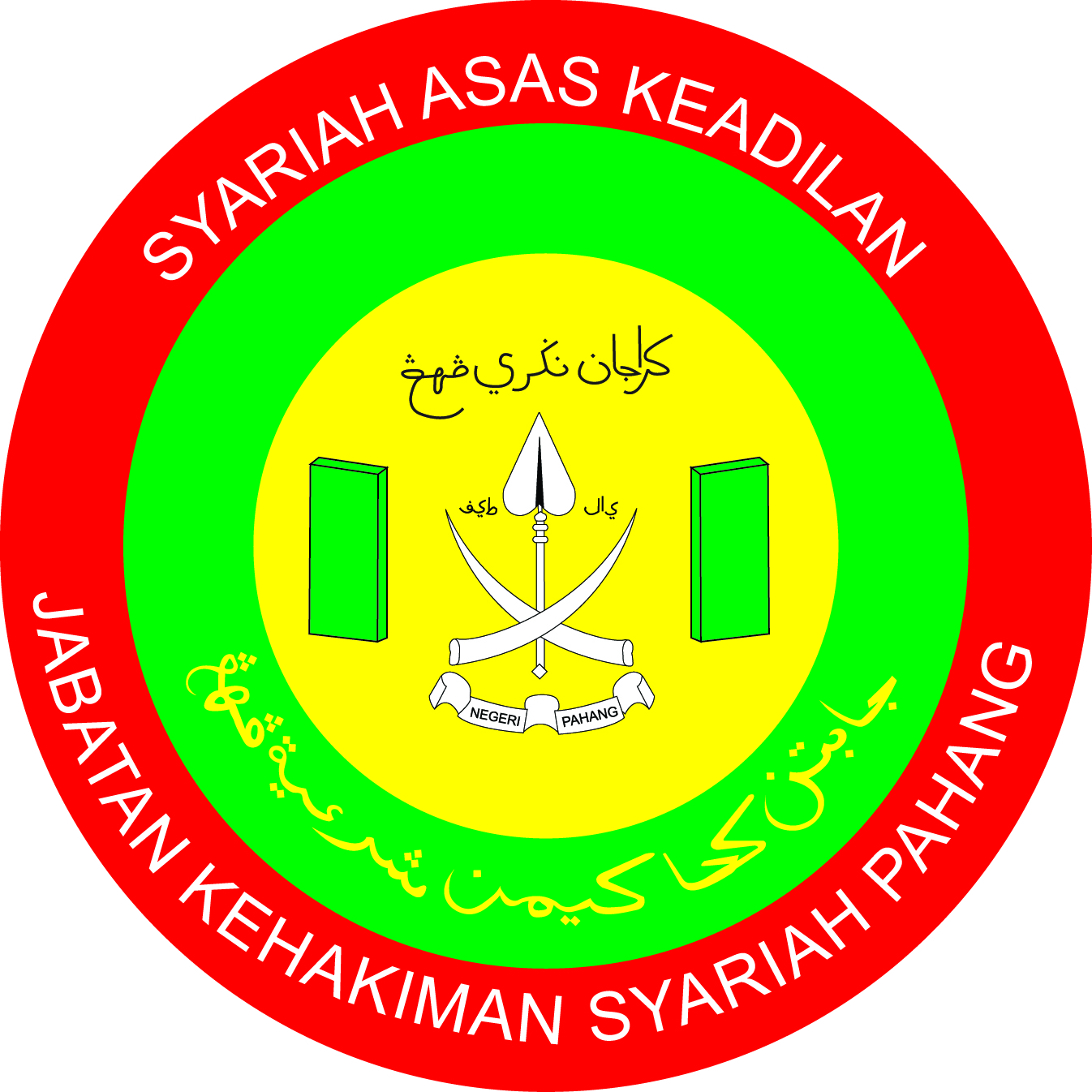 BAHAGIAN INama Pengguna  :  _______________________________________________________________Unit  : ___________________________________  Sambungan  : _________________________Tarikh dan Hari Penggunaan  : _____________________________________________________Jumlah Penumpang  :*____________________________________________________________Jangka Masa Bertolak :____________________ Jangka Masa Balik  : ______________________Tujuan : _______________________________________________________________________
Tempat : _____________________________________________________________________________Tarikh  :  ______________________	Tandatangan Ketua Unit  : 	___________________							(WAJIB DI LENGKAPKAN)* Sila lampirkan senarai penumpang bersama-sama dengan permohonan iniBAHAGIAN II  (Pengesahan oleh Penolong Pegawai Tadbir )Diluluskan / Tidak diluluskanNama Pemandu  :  i )	                          		          No. Kenderaan  :   	_______	 			      ii )                                            No. Tel Bimbit  :                                                   						Tandatangan :  ___________________                                     									PEGAWAI KENDERAANBAHAGIAN III ( Arahan Memandu )Kepada :                                              Tuan diarahkan untuk menjalankan tugas memandu kenderaan bagi membawa pegawai pada tarikh, masa dan tempat seperti di Bahagian I. Tuan juga DIWAJIBKAN melengkapkan senarai semak di LAMPIRAN A.Tarikh  :  					                 				       									PEGAWAI KENDERAANLAMPIRAN ANama Pemandu	:  ____________________________________________________Tarikh Bertugas	:  ________________  No. Kenderaan  : ____________________Tempat Bertugas	:  ____________________________________________________	Periksa bahan api, minyak pelincir, air dan bateri	Periksa tekanan angin tayar dan keselamatan tayar ganti	Periksa lampu-lampu, alat kesar cermin, penunjuk arah, brek dan hon		E	F	Tandakan aras bahan api				Rekod bacaan meter  ……………………………..	         Bersihkan kenderaan dengan sebaik-baiknya         Lengkapkan Buku Log	        Jumlah pengisian bahan api		………………………………..liter		E	F                     Tandakan aras bahan api			                     Bacaan Meter……………………………..     Servis akan datang………………………..                     Laporan sekiranya terdapat kerosakan                     ___________________________________________________________________                     ___________________________________________________________________						                                 Disahkan oleh :…………………………………..			                   ……………………………………….Tandatangan Pemandu				                            PEGAWAI KENDERAAN	Sila tandakan  √  di petak yang berkenaan.	